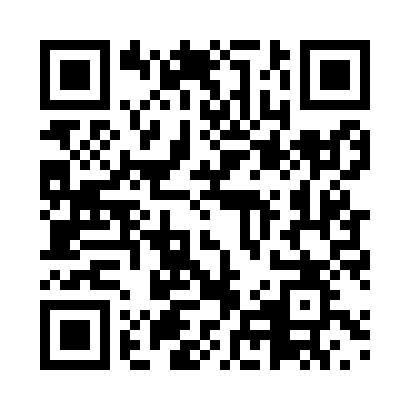 Prayer times for Antangi, CongoWed 1 May 2024 - Fri 31 May 2024High Latitude Method: NonePrayer Calculation Method: Muslim World LeagueAsar Calculation Method: ShafiPrayer times provided by https://www.salahtimes.comDateDayFajrSunriseDhuhrAsrMaghribIsha1Wed4:516:0212:033:246:037:102Thu4:516:0212:023:246:037:103Fri4:516:0212:023:246:037:104Sat4:516:0212:023:246:037:105Sun4:506:0212:023:246:027:106Mon4:506:0212:023:246:027:107Tue4:506:0212:023:246:027:108Wed4:506:0212:023:246:027:109Thu4:506:0212:023:256:027:1010Fri4:506:0212:023:256:027:1011Sat4:506:0212:023:256:027:1012Sun4:506:0212:023:256:027:1013Mon4:506:0212:023:256:027:1014Tue4:506:0212:023:256:027:1015Wed4:506:0212:023:256:027:1016Thu4:496:0212:023:256:027:1017Fri4:496:0212:023:256:027:1018Sat4:496:0212:023:256:027:1019Sun4:496:0212:023:266:027:1020Mon4:496:0312:023:266:027:1121Tue4:496:0312:023:266:027:1122Wed4:496:0312:023:266:027:1123Thu4:496:0312:023:266:027:1124Fri4:506:0312:023:266:027:1125Sat4:506:0312:033:266:027:1126Sun4:506:0312:033:266:027:1127Mon4:506:0312:033:276:027:1228Tue4:506:0412:033:276:027:1229Wed4:506:0412:033:276:027:1230Thu4:506:0412:033:276:027:1231Fri4:506:0412:033:276:027:12